APOSTOLIESE GELOOFSBELYDENIS (12 ARTIKELS)Ek glo in God die Vader, die Almagtige, die Skepper van die hemel en die aarde. En in Jesus Christus, sy eniggebore Seun, ons Here; wat ontvang is van die Heilige Gees, gebore is uit die maagd Maria; wat gely het onder Pontius Pilatus, gekruisig is, gesterf het en begrawe is. Hy het die lyding van die hel ondergaan. (tradisioneel: neergedaal het na die hel); wat op die derde dag weer opgestaan het uit die dode; wat opgevaar het na die hemel en sit aan die regterhand van God, die almagtige Vader, van waar Hy sal kom om te oordeel, dié wat nog lewe en dié wat reeds gesterf het. Ek glo in die Heilige Gees. Ek glo aan ’n heilige, algemene, Christelike kerk, die gemeenskap van die heiliges; die vergewing van sondes; die opstanding van die liggaam en ’n ewige lewe.OU ROMEINSE BELYDENIS:I believe in God the Father almighty;and in Christ Jesus His only Son, our Lord,Who was born from the Holy Spirit and the Virgin Mary,Who under Pontius Pilate was crucified and buried,on the third day rose again from the dead,ascended to heaven,sits at the right hand of the Father,whence He will come to judge the living and the dead;and in the Holy Spirit,the holy Church,the remission of sins,the resurrection of the flesh(the life everlasting).13 Augustus: Heilige Gees Ons is besig om vir 3 weke so bietjie in te fokus op die 3 Persone van die Drie-Eenheid: God die Vader, God die Seun en God die Heilige Gees. Ons gaan dit doen aan die hand van die Apostoliese Geloofsbelydenis en dan spesifiek 5 kritiese vrae wat ons daaraan wil vra.Ons moet onthou dat die geloofsbelydenisse van die vroeë kerk was nie opgestel om ’n totale opsomming van die geloof te wees nie, maar veral om standpunt in te neem oor verskille in die kerk. Belangrike sake waaroor saamgestem is, is uitgelaat.So wanneer ons hierdie 3 weke oor die Geloofsbelydenis gaan praat, is die bedoeling nie dat dit wat dit sê verkeerd is nie. Wat ek probeer wys is dat dit nie genoeg is nie. Dat daar belangrike, wesentlike aspekte van ons geloof is wat nie daarin verskyn nie. As ons NET glo wat in die Geloofsbelydenis staan, is daar ernstige gebreke in ons geloof. Ek wil hierdie 3 weke 5 asteriske (*) plaas by die geloofsbelydenis om te sê: “Hier kort iets. Onthou om meer te sê as wat hier staan.”Is julle reg? OK!Die eerste twee weke het ons saam gedink oor God die Vader en God die Seun en 4 asteriske (*) by die Geloofsbelydenis gevoeg:*1:	Daar is net EEN God!!!*2:	Die Vader is meer!*3:	Jesus se LEWE is belangrik*4:	Jesus is nou HIERVanaand gaan ons saam dink oor die Heilige Gees en vanaand wil ek net een GROOT asterisk (*) plaas.... Maar kom ons herinner onsself net weer aan wat ons bely oor die Heilige Gees:8.	Ek glo in die Heilige Gees. Dis al! Geen beskrywing, geen eienskap, niks.17 woorde oor die Vader;92 woorde oor die Seun;6 woorde oor die Heilige Gees‽‽‽‽‽‽‽‽G’n wonder dat so baie mense onseker is oor die Heilige Gees nie; g’n wonder dat soveel kerke gekritiseer word dat hulle die Heilige Gees onderbeklemtoon nie – ons is so geleer en ons verstewig dit elke Sondag hardop in ons eredienste....So:BESPREKING: Wat weet/glo jy van die Heilige Gees? (Lys dit!)Bybelverse:Titus 3:5: “Hy het ons verlos, nie op grond van iets wat ons vir ons vryspraak gedoen het nie, maar op grond van sy eie ontferming. Dit het Hy gedoen deur die wedergeboorte wat die sonde afwas, en deur die Heilige Gees wat nuwe lewe gee.”Romeine 5:5: “God het sy liefde in ons harte uitgestort deur die Heilige Gees wat Hy aan ons gegee het.”Lukas 12:11: ““Wanneer hulle julle voor sinagoges en owerhede en gesagvoerders bring, moet julle julle nie bekommer oor hoe of waarmee julle julle gaan verdedig of wat julle gaan sê nie, 12 want die Heilige Gees sal julle op daardie oomblik leer wat gesê moet word.””1 Korintiërs 2:10: “Aan ons dan het God dit deur die Gees bekend gemaak, want die Gees deursoek alle dinge, ook die diepste geheimenisse van God.”1 Korintiërs 12:3: “niemand kan sê: “Jesus is die Here” nie, behalwe deur die Heilige Gees.”Romeine 8:26: “Die Gees staan ons ook in ons swakheid by: ons weet nie wat en hoe ons behoort te bid nie, maar die Gees self pleit vir ons met versugtinge wat nie met woorde gesê word nie.”Romeine 8:9: “Julle word egter nie deur julle sondige natuur beheers nie, maar deur die Gees, want die Gees van God woon in julle.”Romeine 14:17: “Die koninkryk van God is nie ’n saak van eet en drink nie, maar van gehoorsaamheid aan God, vrede en vreugde, wat die Heilige Gees ons gee.”Filippense 2:1: “Aangesien julle die troos in Christus ondervind het, die aansporing deur die liefde, die gemeenskap deur die Gees, die innige meegevoel en meelewing”2 Tessalonisense 2:13: “Julle is gered deurdat die Gees julle vir Hom afgesonder het en deurdat julle die waarheid glo.”1 Korintiërs 12:7: “Aan elkeen afsonderlik word ’n werking van die Gees gegee tot voordeel van almal.”2 Timoteus 1:7: “Die Gees wat God ons gegee het, maak ons immers nie lafhartig nie, maar vul ons met krag en liefde en selfbeheersing.”So, kom ons vat saam:Die Heilige Gees:Openbaar GodGee geloofMaak vol met liefdeLeer wat en hoe om te getuigHelp om te bidWoon in onsBeheer ons leweGee vrede en vreugdeBind ons aan mekaar in gemeenskapSonder ons vir God af (heilig)Gee aan elkeen gawes om vir die ander te gebruikGee ons krag, liefde en selfbeheersing, sodat ons nie bang en lafhartig is nie.Wow!!!! Ons kan BESLIS meer bely as net: “Ek glo in die Heilige Gees”........Daarom hou ek so baie van hierdie foto: 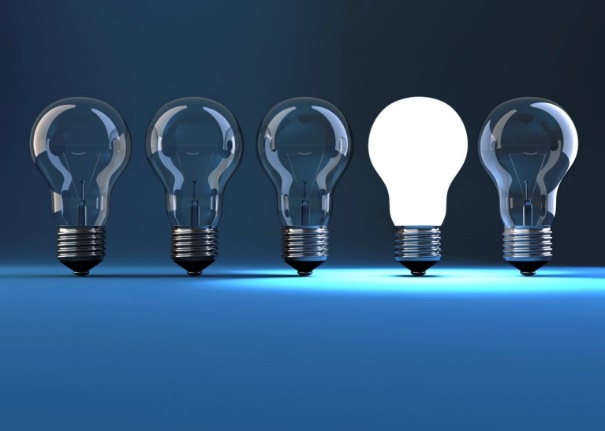 Kan julle sien watter een het die Heilige Gees? Mmmm, laat mens nogal dink oor jou eie lewe, né‽‽‽‽‽Die mens geniet God as Heilige Gees veral in die misterie van God en die innerlike verandering in jouself en verheerlik Hom deur aanbidding, verwondering, innerlike herlewing en ’n nuwe lewe. Dit roep die mens op om verby die fisiese wêreld te kyk en die geestelike te beleef en ander te help om God te beleef. Die Heilige Gees fokus ons op die verandering van ons binnekant, sodat ons uit LIEFDE leef en nie uit MAG en MAG NIE. (Vgl. Augustinus: “Wees lief en doen wat jy wil!” )Die Heilige Gees is die Trooster, die Transformeerder, die krag wat die verlossing effektief maak. Die Heilige Gees bind mense aan die Vader as sy kinders. Die Heilige Gees gee geloof en verbind die mens aan die onsigbare werklikheid. Die Heilige Gees stel mense in staat om God te ken, God te aanbid, God te beleef. Die Heilige Gees stel mense in staat om te verander om al meer soos Jesus te word.Ek dink dis ’n groot asterisk (*) om by te sit. Ek glo nie net in die Heilige Gees nie, ek glo in hierdie Heilige Gees, met alles wat ek daardeur sê en glo en weet en beleef!!!Hier is die goeie nuus:Titus 3:5: “God het die Heilige Gees oorvloedig op ons uitgestort deur Jesus Christus ons Verlosser.”Hoe is ek/ons beeld van die Heilige Gees?Amen